ПРОТОКОЛ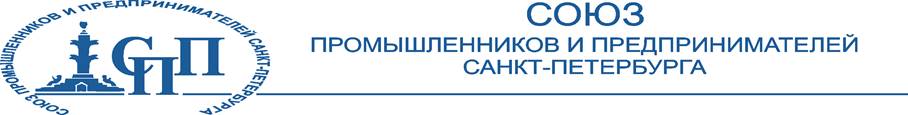 заседания Комитета по цифровой трансформации Союза промышленников и предпринимателей Санкт-Петербурга 25 ноября 2022 года 							                г. Санкт-Петербург15.00 – 16.40 Темы: О ходе работ по реализации проекта «Организация биржи шеринга (кооперации) производства на базе предприятий Санкт-Петербурга за счет создания единой цифровой экосреды с использованием инструментов, предусмотренных ФЗ-69 «О защите и поощрении капиталовложений в Российской Федерации»  (рабочее наименование - Проект «СОТЫ / КУЗНИЦА/ ИСТОК»).О подготовке и порядке проведения 29.11.2022 г. в рамках  международного Форума «Российский промышленник», круглого стола «Управление технологической кооперацией и шерингом производственных мощностей. Мета системы в экономике России». Заседание вели:Советник Генерального директора СПП СПб 	И.И. ШикаловПредседатель Правления АУФР     Ю.И. НовиковРассмотрены вопросы:- о ходе работ по подготовке к реализации в Санкт-Петербурге пилотного Проекта по управлению технологической кооперацией и шерингом производственных мощностей «СОТЫ / КУЗНИЦА/ ИСТОК» ;- о созревшей необходимости реализации предложенной концепции технологической кооперации в Санкт-Петербурге и Российской Федерации;  о взаимосвязи научно-технических разработок, повышения производительности труда, цифровой экономики и ускорения промышленного развития при помощи механизма акселераторов; - о подготовке круглого стола «Управление технологической кооперацией и шерингом производственных мощностей. Мета системы в экономике России» конгрессно-деловой программы международного Форума «Российский промышленник» 29 ноября 2022 года.Выступили:Ю.И. Новиков (АУФР) – о необходимости реализации технологической кооперации в Российской Федерации как части национальной технологической инициативы, о взаимосвязи востребованных научно-технических разработок, повышения производительности труда, цифровой экономики и ускорения промышленного развития при помощи  акселераторов; о роли цифровой эко-среды «СОТЫ» и биржи шеринга (кооперации) производства «КУЗНИЦА», их взаимосвязи с базой данных «ИСТОК» и использования инструментов, предусмотренных ФЗ-69 «О защите и поощрении капиталовложений в Российской Федерации» для осуществления в Санкт-Петербурге Проекта «СОТЫ / КУЗНИЦА/ ИСТОК».И.В. Шарапов («Балтийский аудит») – о ходе подготовительных работ по реализации в Санкт-Петербурге пилотного Проекта «СОТЫ / КУЗНИЦА/ ИСТОК»; о выгоде участников проекта, предварительной финансовой модели и ближайших планируемых мероприятиях по реализации проекта.Ю.Л. Кузнецов (АО «Компрессор») – об опыте подготовки аналогичного проекта,    последовательности шагов при составлении дорожной карты и необходимости подготовки финансовой модели проекта. Ю.И. Новиков (АУФР) - о подготовке круглого стола «Управление технологической кооперацией и шерингом производственных мощностей. Мета системы в экономике России» деловой программы Форума «Российский промышленник»; утверждения порядка его проведения, темах представленных докладов и выступлений.И.И. Шикалов  (СПП СПб) – о приглашении на круглый стол представителей профильных Комитетов Правительства Санкт-Петербурга, Администрации Губернатора Санкт-Петербурга; мерах поддержки проекта со стороны СПП СПб и взаимодействию с Комитетами  по инвестициям, по промышленной политике и финансов Правительства Санкт-Петербурга.В обсуждении и прениях приняли участие: Шикалов И.И. (СПП СПб), Новиков Ю.И. (АУФР), Логинова Т.В. («НПО по переработке пластмасс имени «Комсомольской правды»), Березов В.В. («ПромИнвестАудит»), Качурин А.Г. (АУФР), Кузнецов Ю.Л. (АО «Компрессор»), Ткаченко Е.А. (СПбГЭУ), Шарапов И.В. , Иванков Е.Н.(«Балтийский аудит»)Постановили:Принять к сведению информацию о текущем состоянии подготовительных работ по реализации в Санкт-Петербурге пилотного Проекта «Организация биржи шеринга (кооперации) производства на базе предприятий Санкт-Петербурга за счет создания единой цифровой эко-среды с использованием инструментов, предусмотреных ФЗ-69 «О защите и поощрении капиталовложений в Российской Федерации»Учитывая мнение экспертного сообщества о том, что представленная в Проекте технологическая кооперация может стать драйвером экономического развития промышленного комплекса Санкт-Петербурга, считать целесообразным ускорить решение организационных вопросов по  реализации Проекта, в том числе в части создания Проектной компании и провести следующее заседание цифрового комитета в расширенном составе для привлечения в проект участников из числа предприятий - членов СПП СПб путем создания Проектной компании.Утвердить представленный для участия 29.11.2022 г.  в круглом столе международного форума «Российский промышленник» список докладов и выступлений; утвердить регламент и очередность выступлений. Считать целесообразным принятие по итогам круглого стола «Управление технологической кооперацией и шерингом производственных мощностей. Мета системы в экономике России» соответствующей резолюции, которая должна стать отправным документом для реализации в Санкт-Петербурге пилотного Проекта «Организация биржи шеринга (кооперации) производства на базе предприятий Санкт-Петербурга за счет создания единой цифровой экосреды, с использованием инструментов, предусмотренных ФЗ-69 «О защите и поощрении капиталовложений в Российской Федерации».Советник Генерального директора СПП СПб 			                     И.И. ШикаловПредседатель Правления АУФР    					                      Ю.И. Новиков